ELABORACIÓN DE UNA PROPUESTA DE CUADERNO DIGITAL DE MATERIA/MÓDULO PARA EL IES DON BOSCOMEMORIACOORDINADOR DEL GRUPO DE TRABAJO: D. ALBERTO PEREDA ALONSO. Email: alberto.pereda@gmail.comPARTICIPANTES: D. JOSÉ MIGUEL BERNAL RAMÍREZDÑA. MARÍA JOSÉ ESPINOSA AGUILARD. FRANCISCO GONZÁLEZ ORTIZD.JOSÉ ALBERTO ROMERO ROMEROEn Valverde del Camino a 27 de  Abril de 2017ÍndiceÍndice	21	Cuadro De Revisiones	32	Objetivos	33	Alcance	44	Antecedentes	44.1	Cuadernos del sistema de Gestión de Calidad	44.2	Cuaderno de séneca	54.2.1	Carencias del cuaderno del profesor de Séneca	64.2.2	Soluciones a las carencias de séneca	64.3	Cuadernos del profesorado	75	Normas y referencias.	75.1	Disposiciones legales y normas aplicadas.	75.2	Bibliografía.	75.3	Programas informáticos.	75.4	Plan de gestión aplicado durante la redacción del proyecto.	75.5	Otras referencias.	76	Definiciones y abreviaturas	87	Requisitos de diseño	88	Análisis de soluciones	88.1	Solución 1: Adaptar el cuaderno de Séneca	88.1.1	Ventajas	88.1.2	Inconvenientes	98.2	Solución 2: Realizar un cuaderno completo	98.2.1	Ventajas	98.2.2	Inconvenientes	99	Resultados finales.	1010	Planificación.	1010.1	HERRAMIENTAS NECESARIAS PARA LLEVAR A CABO EL PROYECTO	1010.2	FASES DE LAS QUE ESTÁ COMPUESTO EL PROYECTO	1010.3	TEMPORALIZACIÓN DE LAS TAREAS	1011	Orden de prioridad de los documentos básicos	11Cuadro De RevisionesObjetivosEl objetivo de este proyecto es decidir la estructura de un cuaderno que sea válido para la gran mayoría del profesorado, permitiendo facilitar el cálculo de las notas del alumnado, el registro de las actividades y eliminar al máximo la subjetividad en las notas.  Se pretende asimismo poder incluir más elementos en la evaluación e incluir aspectos que ahora no están presentes, evitando siempre la duplicidad a la hora de introducir la información.Por este motivo se estudiarán todas las herramientas que existen hoy para su utilización por el profesorado con el fin de no duplicar trabajo que ya está realizado y puede ser válido.Esta estructura debe de ser digitalizable, es decir, debe de poder concretarse en un modelo de datos que se pueda traspasar a algún programa de gestión.Este proyecto pretende ser un punto de partida para un futuro cuaderno digital para el IES Don Bosco.AlcanceSe pretende alcanzar a todo el profesorado o, al menos, al mayor número posible de integrantes. En concreto se detallarán:Encuesta al profesorado para determinar cuál es el modelo actual de cuaderno que utilizan, mediante preguntas concretas: tipo de actividades, como puntúan, peso de cada actividad, actitudes, uso actual de los medios digitales,…Estudio sobre los medios y cuadernos que existen actualmente.Decisión sobre el software a utilizar para realizarloDefinición de actitudes, puntuación y pesoDefinición de actividades, puntuación y pesoInclusión de competencias/capacidades a utilizar.Fichas del alumnado, necesidad de ampliar su contenido.Cálculo de medias y notas.Identificar las vistas claves y cómodas para mostrar la información.Resolución sobre el número de cuadernos a realizar dependiendo de la etapa educativa y de la legislación vigente en esos ciclos (Cuaderno de módulo, de ESO y de Bachillerato).Quedarán fuera del alcance de este proyecto la realización del cuaderno, quedando para más adelante esta tarea.Antecedentes Cuadernos del sistema de Gestión de CalidadLos cuadernos utilizados actualmente en el sistema de gestión de calidad está compuesto por los siguientes apartados:PortadaListado de AlumnosFicha del AlumnoInformación PersonalCalendario: ActitudActividadesResumen de notasDificultades de aprendizaje y medidas a aplicarProgramación de aula (exclusivo de ESO y Bachillerato)/Planificación de las clasesÍndicadores de calidad del proceso de enseñanza/aprendizajeResumen de notas del grupoCuadernos de Eso y BachilleratoCuadernos de FPCuaderno de sénecaDurante este curso Séneca ha implementado un cuaderno del profesor con la siguiente estructura:Definición personalizada de Categorías de Actividades Evaluables.  Esto permite establecer Actividades de tipo conceptual, procedimental o actitudinal conforme con los cuadernos del profesorado. Se pueden mandar a las familias, crear notas para tutores,…Se puede aplicar un peso a cada tipo de actividadDefinición personalizada del Modelo de Calificación por curso y materia, con medias aritméticas o ponderadas, haciendo propuesta de calificación trimestral que puede trasladarse a la evaluación.Actividades evaluables diarias de clase por alumno y materia:Positivos / negativosChecksComentariosCalificaciones numéricas o significativasUtilidades de copia de Actividades Evaluables entre años académicos, evaluaciones, grupos de alumnos, etc. Cuadro resumen trimestral.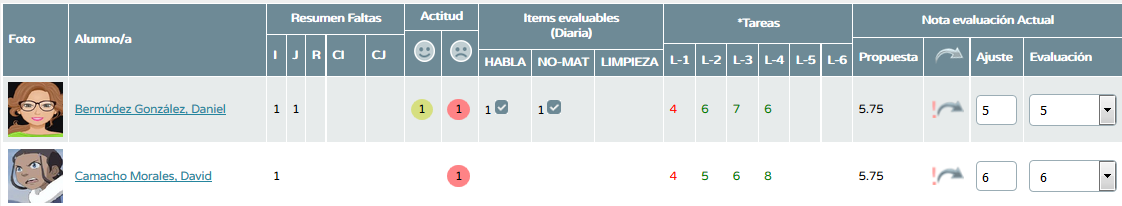 La ruta para acceder es:Alumnado / Alumnado / Seguimiento académico / Cuaderno de claseEste cuaderno cumple con los siguientes requisitos del sistema de gestión de calidad:2;3 abcd; 5Carencias del cuaderno del profesor de SénecaNo se pueden aplicar diferentes valores a cada actividadNo se puede asignar diferentes pesos a los diferentes criterios y no calcula la nota en cada uno de los apartados a no ser que estén diferenciados.No calcula de forma automática la actitudNo calcula los índices de calidadNo tiene programación de aulaSoluciones a las carencias de sénecaProgramar de manera que haya pocos tipos de actividades (5,6) y con los pesos repartidos entre los diferentes criterios de evaluación, de esta manera además se consigue mayor claridad para el alumnado.Establecer una única tarea de esfuerzo/actitud con el peso correspondiente y darle nota al final de cada evaluación de forma manual. Esto se puede conseguir fácilmente estableciendo cuantos ítemes evaluables debe cumplir para conseguir una actitud/esfuerzo  negativa ó  positiva, dando valores a cada una de ellas y estableciendo el número de anotaciones a realizar. Al final del trimestre se establece la nota como :Crear un formulario en Google Drive para introducir los índices de calidad que luego sirva para el informe trimestral.La programación de aula puede ir en un cuaderno separado.Cuadernos del profesoradoExisten diversas aplicaciones que son utilizadas por el profesorado como las aplicaciones móviles. Estas aplicaciones implican la cesión de datos a terceros y están siendo utilizadas por lo general sin el permiso expreso del alumnado lo cúal implica un incumplimiento de la ley que podría tener incluso consecuencias penales.Normas y referencias.Disposiciones legales y normas aplicadas.Las recogidas en el plan de centro.Bibliografía.No se ha consultado bibliografía para el presente documento.Programas informáticos.El programa de cálculo utilizado es: MS-Excel. Google Sheets.El editor de textos utilizado para la redacción del proyecto es MS-Word.Plan de gestión aplicado durante la redacción del proyecto.La documentación del proyecto se revisará con todas las partes implicadas con la finalidad de detectar errores en los documentos básicos, a fin de asegurar que memoria, anexo de cálculos y planos mantienen los parámetros de calidad exigida, y filtrar posibles errores en la confección de los mismos. Se rellenará el documento de revisión pertinente, que de forma inequívoca muestra el código de registro asignado por la empresa al proyecto, y fechará y firmará por las dos partes implicadas.Otras referencias.Páginas web consultadas:http://portalseneca.ced.junta-andalucia.eshttp://colaboraeducacion30.juntadeandalucia.eshttp://redcentros.ced.junta-andalucia.es/centros-tic/41008398/helvia/sitio/upload/Manual_usuario_perfil_profesorado_SENECA_COMUNICACIONES.pdfhttp://portalseneca.ced.junta-andalucia.es/educacion/portalseneca/web/pasen-profesorado/inicio/-/blogs/nueva-version-del-cuaderno-de-clase-para-el-profesoradohttp://redcentros.ced.junta-andalucia.es/centros-tic/21700061/helvia/aula/archivos/repositorio/250/288/html/Cuaderno%20de%20Seneca/CuadernoSeneca.pdfhttps://es.slideshare.net/rgpeguero/cuaderno-profesor-snecaDefiniciones y abreviaturasESO: EDUCACIÓN SECUNDARIA OBLIGATORIAFP: FORMACIÓN PROFESIONALCEP: CENTRO DE FORMACIÓN DEL PROFESORADOGT: GRUPO DE TRABAJORequisitos de diseñoRequisito 1: El Cuaderno debe de ser conforme a la ley y al sistema de calidad del centro.Requisito 2: El cuaderno debe de ser capaz de realizar los cálculos de las notas.Requisito 3: Rellenar el cuaderno debe de suponer el menor esfuerzo posible para el profesor y suponer la menor burocracia posible.Análisis de solucionesSolución 1: Adaptar el cuaderno de SénecaLa solución consiste en  utilizar el cuaderno de séneca y complementar sus carencias con alguna hoja de cálculo sencilla. VentajasSólo hay que introducir en un sitio las faltas.Reduce el tiempo de creación del cuaderno drásticamente.El cuaderno se irá mejorando sin que tengamos que intervenir.El traspaso de las notas a Séneca es automático.Cumplirá siempre con las indicaciones de la consejería y estará de acuerdo a la ley.Los índices de calidad se insertarían directamente en la plataforma Google Docente.Es independiente de la plataforma utilizada.Tiene versión móvil.InconvenientesEn un principio, supone llevar una hoja de cálculo paralela.El cuaderno del aula sería independiente al cuaderno del profesor.Solución 2: Realizar un cuaderno completoVentajasTodo el cuaderno estaría reducido en uno.Sería completamente configurable.Podría imprimirse en el formato de calidad.InconvenientesHay que introducir en dos sitios las faltas.La creación del cuaderno llevaría varios meses de trabajo.El cuaderno habrá que cambiarlo cada vez que se introduzca una modificación.El profesor debería introducir los datos de los alumnos cada año, requiriendo de cierta pericia por parte de este en el uso de las herramientas informáticas.El traspaso de las notas a Séneca  no es automático.El programa utilizado haría que sólo pudiese ser utilizado en los dispositivos que lo tengan instalado.Resultados finales.La decisión tomada por el grupo de trabajo ha sido la de adaptar el cuaderno de Séneca ya que pensamos que es una versión muy completa y que va a seguir mejorando con el tiempo. Tiene versión móvil y permite que sólo tengamos que meter una sola vez las notas.El cuaderno tiene algunas carencias en las que se trabajará. En concreto se realizará una hoja en formato de hojas de cálculo de Google para el cálculo de la nota de actitud. Se incluirán también los índices de calidad en un formulario de Google que servirán para la confección del cuaderno trimestral.Por último se utilizará el formato de calidad para el cuaderno de aula. Planificación.HERRAMIENTAS NECESARIAS PARA LLEVAR A CABO EL PROYECTOPara llevar a cabo el proyecto pueden ser necesarios los siguientes materiales:Ordenador PersonalTeléfono inteligenteConexión a InternetSistema operativo: CualquieraHerramientas de Gestión: Microsoft Office, Herramientas Ofimáticas de google.FASES DE LAS QUE ESTÁ COMPUESTO EL PROYECTOFase 1: Determinar solución a utilizarFase 2: Diseño de la soluciónFase 3: Implantación de la solución.TEMPORALIZACIÓN DE LAS TAREASOrden de prioridad de los documentos básicosEl orden de prioridad de los documentos básicos será el establecido por defecto para este tipo de proyectos.RevisiónFechaDescripciónSolicitante131/10/2016Versión inicialCoordinador227/04/2017BorradorCoordinadorTareaFaseDescripción de la tareaTiempo necesario (h)Tarea precedenteResponsable11Redacción de la memoria4-Coordinador21Decisión de la solución a adaptar2GT32Diseñar la hoja de cálculo21GT42Diseñar el formulario de Google21GT52Diseñar el Cuaderno de aula11GT62Realizar un manual de manejo de Cuaderno de Séneca31GT73Presentación de la solución0.56Coordinador891011TOTAL